Tableau pour 7 équipes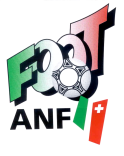 Horaire/durée 10 min.Terrain Agoals DTerrain Bgoals DTerrain C4 goals /3 : 3Diversité09.30-09.401-23-45-6709.44-09.541-35-27-4609.58-10.085-37-16-2410.12-10.227-56-34-12Pause 20’Pause 20’Pause 20’Pause 20’Pause 20’10.42-10.52 7-64-52-3110.56-11.064-62-71-5311.10-11.204-21-63-7511.20-11.30Rangement du matériel tous ensembleRangement du matériel tous ensembleRangement du matériel tous ensembleRangement du matériel tous ensembleNoEquipes1234567